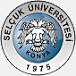 T.C.T.C.T.C.T.C.T.C.T.C.T.C.SELÇUK ÜNİVERSİTESİ SELÇUK ÜNİVERSİTESİ SELÇUK ÜNİVERSİTESİ SELÇUK ÜNİVERSİTESİ SELÇUK ÜNİVERSİTESİ SELÇUK ÜNİVERSİTESİ SELÇUK ÜNİVERSİTESİ EDEBİYAT FAKÜLTESİEDEBİYAT FAKÜLTESİEDEBİYAT FAKÜLTESİEDEBİYAT FAKÜLTESİEDEBİYAT FAKÜLTESİEDEBİYAT FAKÜLTESİEDEBİYAT FAKÜLTESİKARŞILAŞTIRMALI EDEBİYAT BÖLÜM BAŞKANLIĞI’NAKARŞILAŞTIRMALI EDEBİYAT BÖLÜM BAŞKANLIĞI’NAKARŞILAŞTIRMALI EDEBİYAT BÖLÜM BAŞKANLIĞI’NAKARŞILAŞTIRMALI EDEBİYAT BÖLÜM BAŞKANLIĞI’NAKARŞILAŞTIRMALI EDEBİYAT BÖLÜM BAŞKANLIĞI’NAKARŞILAŞTIRMALI EDEBİYAT BÖLÜM BAŞKANLIĞI’NAKARŞILAŞTIRMALI EDEBİYAT BÖLÜM BAŞKANLIĞI’NAKonya,Konya,….…/ ……../ ....….…/ ……../ ....Bölümünüz ……………….. numaralı öğrencisi olup ……………………………………………………... kurumunda/şirketinde zorunlu olarak 30 (otuz) iş günü staj yapmak istiyorum. Staj kabul yazım ekte sunulmuştur. Bilgilerinizi ve gereğini arz ederim. Adı Soyadı                                                                                                    İmzaBölümünüz ……………….. numaralı öğrencisi olup ……………………………………………………... kurumunda/şirketinde zorunlu olarak 30 (otuz) iş günü staj yapmak istiyorum. Staj kabul yazım ekte sunulmuştur. Bilgilerinizi ve gereğini arz ederim. Adı Soyadı                                                                                                    İmzaBölümünüz ……………….. numaralı öğrencisi olup ……………………………………………………... kurumunda/şirketinde zorunlu olarak 30 (otuz) iş günü staj yapmak istiyorum. Staj kabul yazım ekte sunulmuştur. Bilgilerinizi ve gereğini arz ederim. Adı Soyadı                                                                                                    İmzaBölümünüz ……………….. numaralı öğrencisi olup ……………………………………………………... kurumunda/şirketinde zorunlu olarak 30 (otuz) iş günü staj yapmak istiyorum. Staj kabul yazım ekte sunulmuştur. Bilgilerinizi ve gereğini arz ederim. Adı Soyadı                                                                                                    İmzaBölümünüz ……………….. numaralı öğrencisi olup ……………………………………………………... kurumunda/şirketinde zorunlu olarak 30 (otuz) iş günü staj yapmak istiyorum. Staj kabul yazım ekte sunulmuştur. Bilgilerinizi ve gereğini arz ederim. Adı Soyadı                                                                                                    İmzaBölümünüz ……………….. numaralı öğrencisi olup ……………………………………………………... kurumunda/şirketinde zorunlu olarak 30 (otuz) iş günü staj yapmak istiyorum. Staj kabul yazım ekte sunulmuştur. Bilgilerinizi ve gereğini arz ederim. Adı Soyadı                                                                                                    İmzaBölümünüz ……………….. numaralı öğrencisi olup ……………………………………………………... kurumunda/şirketinde zorunlu olarak 30 (otuz) iş günü staj yapmak istiyorum. Staj kabul yazım ekte sunulmuştur. Bilgilerinizi ve gereğini arz ederim. Adı Soyadı                                                                                                    İmzaÖğrenci NoÖğrenci NoAdı ve SoyadıAdı ve SoyadıTC Kimlik NoTC Kimlik NoTelefon (Cep)Telefon (Cep)E-PostaE-Posta